TRIVIS - Střední škola veřejnoprávní a Vyšší odborná škola prevence kriminality 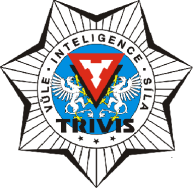 a krizového řízení Praha,s. r. o.Hovorčovická 1281/11 182 00  Praha 8 - Kobylisy OR  vedený Městským soudem v Praze, oddíl C, vložka 50353Telefon a fax: 283 911 561          E-mail : vos@trivis.cz                IČO 25 10 91 38Termíny zápočtů a zkoušek – Mgr. Dana Chvalovská1.AV - Filozofie a Etika - Hovorčovická18.12.2023 – 10:00-16:00 – uč . 1AV19.12.2023 – 10:00-12:00 – uč. 3CV8.1.2023 - 10:00-12:00 – uč. 1AVStudenti se hlásí vždy na termíny na e- mail:  dana.chva@centrum.cz, chvalovska@trivis.czPo dohodě s vyučujícím, je možné si domluvit jiný termín.